Publicado en Barcelona el 16/02/2018 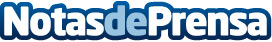 Schneider Electric lanza el concurso Go Green in the City 2018En su octava edición, el concurso atrae a decenas de miles de estudiantes de ingeniería y negocios a nivel mundial. Este año se han añadido tres nuevas temáticas: economía digital, fábrica inteligente y ciberseguridadDatos de contacto:Prensa Schneider Electric935228600Nota de prensa publicada en: https://www.notasdeprensa.es/schneider-electric-lanza-el-concurso-go-green Categorias: Nacional Educación Ecología Emprendedores E-Commerce Ciberseguridad Recursos humanos Otros Servicios Otras Industrias http://www.notasdeprensa.es